Расстояние между скрещивающимися прямыми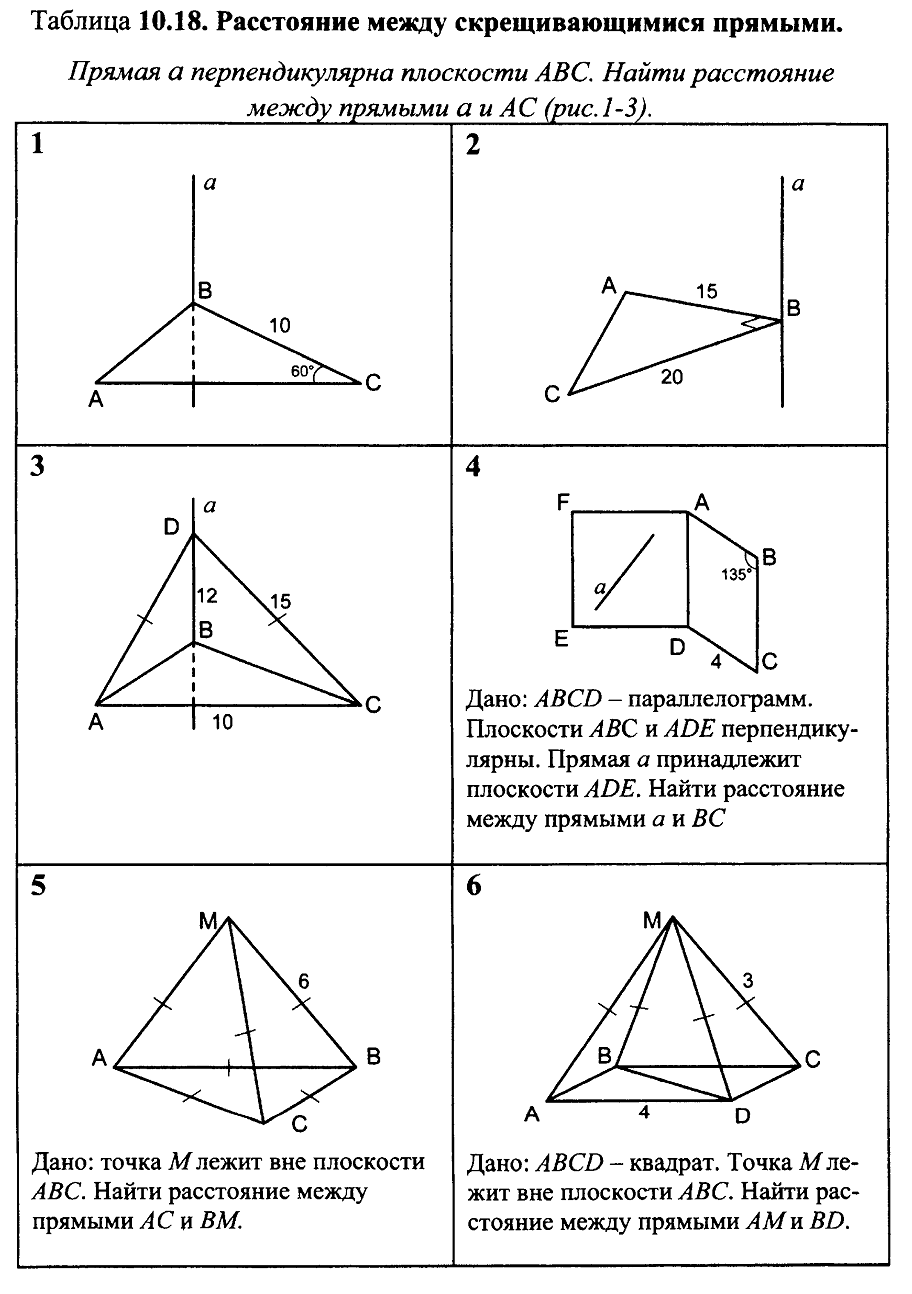 